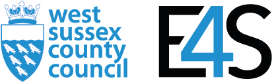 E4S Online vs Real World Parent Input CornerstoneDML - Key Stage TwoConceptOnline Content and Critical ThinkingThemeOnline vs Real worldKey QuestionsTeachers have used the questions and statements from the E4S curriculum to plan lessons on online critical thinking, which are delivered throughout the year according to the school’s scheme of work. This is what your child will be learning about in the upcoming scheme of work:Why might someone want to manipulate me online? What steps can I take to check someone is who they say they are online? What do I do if I am upset or worried about something I have seen or has been said to me online?Who could I go to for support if someone wanted information from me or wanted to meet me?How do you make sure you have positive relationships online?What checks can you do to ensure you know the person you are talking to online?What could be an inappropriate relationship online?What are the signs that something may be false or untrue? What steps can I take to check that information is correct online?How do I assess and find the truth of the information I find?Questions to consider with your childWho do you communicate with online? What different methods do you use to communicate online? (E.g. in-game chat, video calls, group chats, etc.)What is good about communicating online?What can be challenging about communicating online?What is different about talking to someone online compared to talking face to face?How much can you trust people you only know online?What do you and your friends do to keep yourselves safe and happy, when you are chatting and communicating online?How can you get help if you aren’t sure if something is true online?Resources for parentsChildnet: 'Advice about reliability online'BBC: ‘Telling fact from fake news’ Safer Internet Day: 'Advice for talking to your child'